Roswell North Elementary 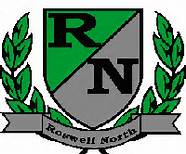 School Governance Council
Date: March 28, 2016Time: 3:30 PMLocation: CST Office, Roswell North ElementaryAgendaAction ItemsApprove February MinutesApprove March AgendaDiscussion ItemsReports from PTA Board Meeting, Foundation Meeting and Seed Fund Report from Communication Chair regarding ElectionsReport from Council members who attended the Strategic Planning processStrategic Planning Teacher Focus Group review Strategic Planning Data Assessment review Internal Environment – Culture & ClimateAttendanceDemographicsDisciplineSchool Quality ReviewInternal Environment - Student Learning Georgia Milestones STARDRAExternal Environment – Community Resources, Trends and Perceptions American Fact Finder Data Review input gathered from Goal Setting exercise with stakeholders (Instructional Council, PTA, Foundation)Set agenda for April MeetingDiscuss Action Items for Next MeetingInformation ItemsMembers must attend 75% of the meetings and may not miss 3 consecutive meetingsFuture Meeting Dates: April 25th at 4:00pmMay 12th at 4:00pmAdjourn meetingMinutesMembers present:Cari Begin		Amy Jeffs		Patty Hampel		Sarah Gruber	Maureen Lilly		Sara Hake		John BeeseCall to order by Cari Begin at 3:37pm.Action Item: Approve February Minutes-Cari Begin motioned to approve February minutes, John Beese seconded, all were in favor and February minutes were approved. Action Item: Approve March Agenda-Sarah Gruber motioned to approve agenda, John Beese seconded, all were in favor and March agenda was approved. Discussion Item: Reports from PTA Board Meeting, Foundation Meeting and Seed FundPTA – Patty Hampel Artist Day tomorrow, Field Day upcoming, new board being slatedFoundation – Amy JeffsSoiree was last week.  Successful event.  Waiting for final numbers to be tallied.Seed Fund – Maureen LillyDiscussion Item: Report from Communication Chair regarding ElectionsSGC Elections close tomorrow/ Tuesday March 29th at 5:00pm.  Our voting is low for both parents and teachers.  Need to encourage people to vote.Idea for next year is to have an event that coincides with elections and push parents to vote while at the event.  PCs dedicated for voting, and hand out “home access code” at the door to each parent.Discussion Item: Report from Council members who attended the Strategic Planning meetingNext meeting is Thursday 3/31 at North Springs High School in Sandy Springs.  Sarah Gruber, Maureen Lilly and Patty Hampel will attend.Discussion Item: Strategic Planning Teacher Focus Group review Members were asked to review facilitation notes and written feedback from session provided and presented by Patty Hampel.  Approximately 50-60 staff members participated during in-service day.Interesting points were highlighted by each member and then shared with the group based on the data provided by topic/ facilitation group.Student AchievementMake up of classrooms (student wise)Resource availabilityRTI consistencyTime (better use and more help with)Better use of assessmentsTAG structureConsistency across technology platformsResources for below bench work studentsTeacher Professional DevelopmentNeed for transparency/ two-way communicationNeed to feel appreciatedTeacher counselor/ need to ventPeer-to-peer observation# of kids dominating/ draining resourcesTeacher recognitionCommunity buildingMedia exposure on the positivesParent EngagementNeed for more parent involvementMore equitable distribution of parentsNeed for suppliesParent education around grade level requirementsDatabase of parent skill setsSingle sign up for all volunteer requestsConsistent communication between teacher/ parent and vice versa*Idea of a parent academy was discussedReward and RecognitionInformal recognitionRoom parent involvement/ protocolAdministration being present and visiblePositive reinforcementSurprise versus normal or scheduled recognition*Cross functional meeting should be planned for May to include all stakeholders in go forward strategy for alignmentDiscussion Item:  Strategic Planning Data Assessment review Review detailed data provided by Sarah GruberInternal Environment – Culture & ClimateAttendanceDemographicsDisciplineStudent Focus GroupSchool Quality ReviewFindings: Withdrawal/ enrollment data consistent over last three yearsThe same students appear to be repeatedly referred.Students long for more challenge and a quieter, more structured learning environment.Certain aspects of teaching and learning have not changed from 2012-2015Internal Environment - Student Learning Georgia Milestones STAR DRA       Findings: Core instructional deficits in the area of reading/ foundational literacy instructionStudents performed below the district and state in social studies in Grades 4 and 5.Achievement gaps present across all subgroups.External Environment – Community Resources, Trends and Perceptions American Fact Finder Data Community Focus Group (Rotary)    Findings:Positive feedback from communityThere are some untapped funding and resources.Collaborative and problem-solving skills as a need for future success.Discussion Item:  Review input gathered from Goal Setting exercise with stakeholders (Instructional Council, PTA, Foundation)Pushed to April meeting due to timing.Discussion Item:  Set agenda for April MeetingReview input gathered from Goal Setting exercise with stakeholders (Instructional Council, PTA, Foundation)Review Community focus group feedbackReview short term/ long term outcomes for Strategic Planning meeting 3 (Thurs 3/31)Maureen will have and can review CCRPI dataDiscussion Item:  Discuss Action Items for Next MeetingInformation Items:Members must attend 75% of the meetings and may not miss 3 consecutive meetingsFuture Meeting Dates: April 25th at 4:00pmMay 12th at 4:00pmAdjourn MeetingMeeting was adjourned by Cari Begin at 6:07pm.